Basın BülteniAvantgarde Communication Management   Ali Emrah AksoyMedya İlişkileri Uzmanı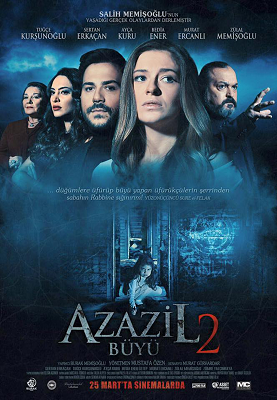 Gsm: 0544 789 21 56 “AZAZİL 2: BÜYÜ” GALADA BÜYÜK İLGİ GÖRDÜHayata yeni adım atmış bir bedenin önüne geçmek miydi amacı, güçlü bir aileyi yok etmek mi? Başrollerini Tuğçe Kurşunluoğlu, Ayça Kuru, Sertan Erkaçan, Bedia Ener, Murat Ercanlı ve Zülal Memişoğlu’nun paylaştığı, sanatçı Alişan ve Mehmet Aslan’ın da konuk oyuncu olarak rol aldığı Azazil 2: Büyü’nün galası dün Metrocity Sinema Pink salonlarında gerçekleşti. Azazil 2 Büyü filmi izleyenlerin büyük beğenisini kazandı.Metafizik uzmanı Salih Memişoğlu’nun seanslarına gelen hastalarının yaşadığı yüzde yüz gerçek olaylardan beyaz perdeye aktarılan korku - drama türündeki Azazil 2: Büyü, Metrocity’deki Sinema Pink’te ünlü isimlerin de katılımı ile gala gösterimi yaptı. Alişan ve Mehmet Aslan’ın yanı sıra dizi oyuncuları İbrahim Kendirci, Paşhan Yılmazel, şarkıcı Nilay Dorsa, sinema eleştirmeni Ömür Gedik, Şenol İpek ve ünlü radyo programcısı Cem Arslan galaya katılan isimler arasında yer aldı. 25 Mart Cuma günü Türkiye genelinde 150 sinema salonunda vizyona girecek Azazil 2 Büyü’nün yapımcılığını Burak Memişoğlu üstleniyor. Senaryosunu Murat Gürvardar’ın yazdığı filmin yönetmen koltuğunda ise Mustafa Özen bulunuyor.Galada konuşan filmin yapımcısı Burak Memişoğlu "Azazil 2: Büyü" filminin korku ve drama türünde çekildiğini ve bir ailenin çöküşünü konu aldığını söyledi. Filmin iki buçuk ayda tamamladığını belirten Burak Memişoğlu, "Bizim çektiğimiz film, sadece bir korku filmi değil, içinde drama unsurları da var” dedi.‘’Dünyamızda Cinler, Büyüler ve Sihirler Var’’Metafizik uzmanı Salih Memişoğlu ise, film için meşakkatli bir çalışma sürecinden geçtiklerini belirterek, "Ben metafizikle uğraşıyorum. Bu metafizik seansları sırasında başıma gelmiş bir olayı perdeye taşıdık. Bu filmi yaparken çok detaylı düşünerek çalıştık. Gelirini 'Dünya Şehit Çocukları Vakfı'na bağışlıyoruz. Sihir ve büyüyle uğraşan insanların başına gelenleri yaşanmış hikâyelerden yola çıkarak aktardık." değerlendirmesinde bulundu.Memişoğlu, filmi on yaşındaki oğluna da izlettiğini kaydederek, sözlerine şöyle devam etti: "Hikâye, tamamen gerçek hayattan alınmıştır. Dünyamızda sihirler, büyüler, cinler vardır. Biz bunlarla yaşamaya alışmalıyız. Korunma yollarını bilmeliyiz. Sihir ve büyüden uzak durulmalı. Bütün bu hususlar filmde işlendi. Bizde senaryo çok. Bütün korku filmlerini çeken arkadaşlar benim yanıma gelirler. Ondan sonra çekerler. Ben yaptığım, yapacağım filmleri kendi adıma değil, milletimiz, çocuklarımız, yetimhaneler için yapacağım."AZAZİL 2 BÜYÜSedat işinde başarılı ancak özel hayatında bir o kadar başarısız ve mutsuz genç bir adamdır. Özellikle küçük kızları İlayda doğduktan sonra karısı Aylin ile ilişkileri gün geçtikçe kötüye gider. Karşısına çıkan genç ve güzel bir kadın olan Esma, Sedat'ı kısa sürede kendine âşık eder ve Sedat’ın zaten çatırdamak üzere olan evliliğini yerle bir eder. Ancak yerle bir olan sadece Sedat’ın evliliği değildir. Zaman içinde Sedat, Aylin ve küçük kızları İlayda çok kuvvetli bir büyünün etkisinde kalır. Azazil’in yeni hedefi aralarındaki bağ zayıflamış olan bu ailedir.Konusu ve içeriğiyle klasik korku filmlerinden farklı olan Azazil 2: Büyü, aynı zamanda bir aile dramı içeriyor.